Akční plán 2021 -2022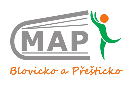 Investiční aktivity základních a mateřských škol a dalších subjektůAktivity spolupráce Název aktivity:Nová informatika – nová příležitost (ZŠ Štěnovice)Charakteristika aktivity:Pořízení vybavení a modernizace odborné multifunkční učebny pro přírodovědné, technické a řemeslné předměty s provazbou práce s digitálními technologiemi (v SR MAP pod názvem Robotikou a technologiemi pro rozvoj technického myšlení)-realizaceRealizátor aktivity:ZŠ ŠtěnoviceSpolupráce:V rámci projektu není plánována žádná aktivita spolupráceIndikátor:ProjektČasový harmonogram:2021-2022Rozpočet:810 000 KčNázev aktivity:Učíme se moderně II  (ZŠ J. Hlávky Přeštice)Charakteristika aktivity:Modernizace učebny informačních technologií v ZŠ Josefa Hlávky Přeštice, realizaceRealizátor aktivity:ZŠ Josefa Hlávky PřešticeSpolupráce:V rámci projektu není plánována žádná aktivita spolupráceIndikátor:ProjektČasový harmonogram:2021–2022Rozpočet:1 119 277 KčNázev aktivity:Zahrada ráj pro děti MŠ Gagarinova PřešticeCharakteristika aktivity:Úprava zahrady MŠ Přeštice, Gagarinova, přípravaRealizátor aktivity:MŠ Přeštice, GagarinovaSpolupráce:V rámci projektu není plánována žádná aktivita spolupráceIndikátor:ProjektČasový harmonogram:2017-2023Rozpočet:1 177 000 KčNázev aktivity:Venkovní učebna se sociálním a technickým zázemím (ZŠ a MŠ Dolní Lukavice)Charakteristika aktivity:Vybudování venkovní odborné učebny s vybavení a rekonstrukce prostor pro vybudování bezbariérového wc a technického zázemí pro výuku - realizaceRealizátor aktivity:ZŠ a MŠ Dolní LukaviceSpolupráce:V rámci projektu není plánována žádná aktivita spolupráceIndikátor:ProjektČasový harmonogram:2021-2022Rozpočet:1 100 000 KčNázev aktivity:Přírodní zahrada MŠ Merklín Charakteristika aktivity:Vybudování přírodní zahrady, příprava Realizátor aktivity:MŠ MerklínSpolupráce:V rámci projektu není plánována žádná aktivita spolupráceIndikátor:ProjektČasový harmonogram:2018-2023Rozpočet:2 000 000 KčNázev aktivity:Inovace učebny ICT – 2. stupeň ZŠ (ZŠ Merklín)Charakteristika aktivity:Inovace učebny ICT, realizaceRealizátor aktivity:ZŠ MerklínSpolupráce:V rámci projektu není plánována žádná aktivita spolupráceIndikátor:ProjektČasový harmonogram:2021-2022Rozpočet:773 310 Kč Název aktivity:Řemeslné obory – modernizace cvičné kuchyně – ZŠ MerklínCharakteristika aktivity:Modernizace cvičné kuchyně v ZŠ – realizaceRealizátor aktivity:ZŠ MerklínSpolupráce:V rámci projektu není plánována žádná aktivita spolupráceIndikátor:ProjektČasový harmonogram:2020-2021Rozpočet:300 000 Kč Název aktivity:Lesní klub Štěnovice – obec Štěnovice a Junák – Český skaut, stř. Stopa Plzeň, z. s.Charakteristika aktivity:Vybudování objektu MŠ s celotýdenní docházkou (1 třída) s využitím také jako prostoru pro setkávání dětí s rodiči, pořádání příměstských táborů, pro činnost skautského oddílu a pořádání seminářů předškolního vzdělávání, příprava Realizátor aktivity:Obec Štěnovice ve spolupráci s JunákemSpolupráce:Junák – Český skaut, středisko Stopa Plzeň, z. s.Indikátor:ProjektČasový harmonogram:2020-2024Název aktivity:Rozšíření vybavení školní zahrady hracími prvkyCharakteristika aktivity:Příprava projektuRealizátor aktivity:ZŠ a MŠ HoršiceSpolupráce:V rámci projektu není plánována žádná aktivita spolupráceIndikátor:ProjektČasový harmonogram:2021-2023Rozpočet:300 000 KčNázev aktivity:Ve spojení s přírodou II.Charakteristika aktivity:Vybudování venkovní učebny na 1.stupni ZŠ, příprava a realizaceRealizátor aktivity:ZŠ J. Hlávky PřešticeSpolupráce:V rámci projektu není plánována žádná aktivita spolupráceIndikátor:ProjektČasový harmonogram:2021-2023Rozpočet:1 100 000 Kč Název aktivity:Rekonstrukce hlavního objektu SVČ Slunečnice PřešticeCharakteristika aktivity:Rekonstrukce hlavního objektu SVČ v Přešticích - realizaceRealizátor aktivity:SVČ Slunečnice Přeštice, p.o.Spolupráce:V rámci projektu není plánována žádná aktivita spolupráceIndikátor:ProjektČasový harmonogram:2021-2022Rozpočet:12 700 000 Kč Název aktivity:Výukový kout s hmatovými stezkami na školním pozemkuCharakteristika aktivity:Vybudování venkovní odborné učebny v základní škole s dalšími výukovými prvky, přípravaRealizátor aktivity:ZŠ a MŠ HoršiceSpolupráce:V rámci projektu není plánována žádná aktivita spolupráceIndikátor:ProjektČasový harmonogram:2021-2023Rozpočet:700 000 Kč Název aktivity:Zateplení budovy MŠ Merklín Charakteristika aktivity:Zateplení budovy mateřské školy, přípravaRealizátor aktivity:MŠ MerklínSpolupráce:V rámci projektu není plánována žádná aktivita spolupráceIndikátor:ProjektČasový harmonogram:2018-2023Rozpočet:2 000 000 KčNázev aktivity:Zahradní domek a pergola v areálu hřiště MŠ OplotCharakteristika aktivity:příprava projektové žádostiRealizátor aktivity:MŠ OplotSpolupráce:V rámci projektu není plánována žádná aktivita spolupráceIndikátor:ProjektČasový harmonogram:2021-2023Rozpočet:250 000 Kč Název aktivity:Digitální technologie v ZŠ HoršiceCharakteristika aktivity:Zlepšení nevyhovující infrastruktury a pořízení vybavení pro výuku informatiky a práci s digitálními technologiemi, přípravaRealizátor aktivity:ZŠ a MŠ HoršiceSpolupráce:V rámci projektu není plánována žádná aktivita spolupráceIndikátor:ProjektČasový harmonogram:2021-2023Rozpočet:150 000 KčNázev aktivity:Rozšíření kapacit mateřské školy v ChlumčanechCharakteristika aktivity:Rekonstrukce vnitřních prostor, vznik 2 tříd pro 40 dětí, přípravaRealizátor aktivity:MŠ ChlumčanySpolupráce:V rámci projektu není plánována žádná aktivita spolupráceIndikátor:ProjektČasový harmonogram:2022Rozpočet:Nejsou známyNázev aktivity:Výstavba mateřské školy ZemičkaCharakteristika aktivity:Výstavba nové mateřské školy v obci Milínov u Nezvěstic, realizaceRealizátor aktivity:MŠ ZemičkaSpolupráce:V rámci projektu není plánována žádná aktivita spolupráceIndikátor:ProjektČasový harmonogram:2021-2023Rozpočet:15 000 000 KčNázev aktivity:Robotika ve Slunečnici I.Charakteristika aktivity:Vybavení učebny robotickými sadami a technikou k jejich ovládání k práci v zájmových kroužcích pro dětí MŠ a 1.st. ZŠ, příprava a realizaceRealizátor aktivity:SVČ Slunečnice Přeštice, p. o.Spolupráce:V rámci projektu není plánována žádná aktivita spolupráceIndikátor:ProjektČasový harmonogram:2021-2023Rozpočet:390 000 Kč Název aktivity:Robotika ve Slunečnici II.Charakteristika aktivity:Vybavení učebny robotickými sadami a technikou k jejich ovládání k práci v zájmových kroužcích pro žáky 2. st. ZŠ, příprava a realizaceRealizátor aktivity:SVČ Slunečnice Přeštice, p. o.Spolupráce:V rámci projektu není plánována žádná aktivita spolupráceIndikátor:ProjektČasový harmonogram:2021-2023Rozpočet:445 000 Kč Název aktivity:Jdeme s dobouCharakteristika aktivity:Zajištění ICT techniky pro individuální práci žáků 1. st. ZŠ, přípravaRealizátor aktivity:ZŠ MerklínSpolupráce:V rámci projektu není plánována žádná aktivita spolupráceIndikátor:ProjektČasový harmonogram:2022-2023Rozpočet:490 000 Kč Název aktivity:Vybavení školní zahrady herními prvky – MŠ BloviceCharakteristika aktivity:Doplnění a výměna herních prvků v zahradě, Realizátor aktivity:MŠ BloviceSpolupráce:V rámci projektu není plánována žádná aktivita spolupráceIndikátor:ProjektČasový harmonogram:2019-2022Rozpočet:500 000 KčNázev aktivity:Bezbariérová budova družiny – ZŠ BloviceCharakteristika aktivity:Vybudování bezbariérového přístupu do školní družiny, přípravaRealizátor aktivity:ZŠ BloviceSpolupráce:V rámci projektu není plánována žádná aktivita spolupráceIndikátor:ProjektČasový harmonogram:2019-2022Rozpočet:2 500 000 KčNázev aktivity:Zkvalitnění odborné výuky na ZŠ Blovice Charakteristika aktivity:V rámci aktivity dojde k vybudování venkovní učebny, cvičné kuchyňky, keramické dílny apod. – příprava a realizaceRealizátor aktivity:ZŠ BloviceSpolupráce:V rámci projektu není plánována žádná aktivita spolupráceIndikátor:ProjektČasový harmonogram:2021-2023Rozpočet:4 600 000 KčNázev aktivity:Multifunkční hřiště ZŠ a MŠ ChoceniceCharakteristika aktivity:Vybudování multifunkčního hřiště, přípravaRealizátor aktivity:ZŠ a MŠ ChoceniceSpolupráce:V rámci projektu není plánována žádná aktivita spolupráceIndikátor:ProjektČasový harmonogram:2019-2023Rozpočet:600 000 KčNázev aktivity:Rekonstrukce střechy ZŠ a MŠ ChoceniceCharakteristika aktivity:Rekonstrukce střechy ZŠ a MŠ Chocenice, přípravaRealizátor aktivity:ZŠ a MŠ ChoceniceSpolupráce:V rámci projektu není plánována žádná aktivita spolupráceIndikátor:ProjektČasový harmonogram:2019-2023 Rozpočet:1 000 000 KčNázev aktivity:Vybavení zahrady MŠ SečCharakteristika aktivity:Vybavení zahrady MŠ SečRealizátor aktivity:MŠ SečSpolupráce:V rámci projektu není plánována žádná aktivita spolupráceIndikátor:ProjektČasový harmonogram:2018-2023 (projekt řešen postupnými investicemi)Rozpočet:400 000 KčNázev aktivity:Rekonstrukce podkroví MŠ Chlum Charakteristika aktivity:Rekonstrukce podkroví MŠ Chlum, přípravaRealizátor aktivity:MŠ ChlumSpolupráce:V rámci projektu není plánována žádná aktivita spolupráceIndikátor:ProjektČasový harmonogram:2019-2022Rozpočet:3 000 000 KčNázev aktivity:Asistence při zajišťování finančních prostředků z CLLDCharakteristika aktivity:Poskytování konzultací pro přípravu projektů do CLLD pro organizace působících ve vzdělávání Realizátor aktivity:MAS AktiviosSpolupráce:Vzdělávací instituce, obceIndikátor:Podané projektyČasový harmonogram:2021/2022Rozpočet:50 000 Kč (v rámci aktivit MAS Aktivios - CLLD)Název aktivity:Individuální konzultace MŠ a ZŠ při zpracovávání žádostí a administraci projektů ŠablonCharakteristika aktivity:MAS Aktivios v rámci svého projektu poskytne bezplatné konzultace a asistenci při zpracovávání projektové žádosti pro zájemce ze ZŠ a MŠ Realizátor aktivity:MAS AktiviosSpolupráce:--Indikátor:Podané projektyČasový harmonogram:2021/2022Rozpočet:50 000 Kč (v rámci projektu MAS Aktivios - CLLD)Název aktivity:Seminář práce s Klokanovým kufrem v  MŠ a výměna zkušeností s diagnostikou dětí Charakteristika aktivity:Pokračování série seminářů a výměny zkušeností pro MŠ Diagnostika dětí Realizátor aktivity:Realizační týmSpolupráce:MŠ v území ORP Blovice a Přeštice, lektor Mgr. Bednářová, pedagogové z území a dalšíIndikátor:Počet zapojených MŠČasový harmonogram:2021/2022Rozpočet:30 000Kč (v rámci projektu MAP II): Aktivita implementace: Výměna zkušeností s diagnostikou dětí v MŠ Název aktivity:Podpora mateřským školám při zajišťování logopedické péče pro dětiCharakteristika aktivity:Zajištění odborné asistence – logopeda pro MŠ, školení pedagogů a rodičů Realizátor aktivity:Realizační týmSpolupráce:MŠIndikátor:Počet zapojených MŠČasový harmonogram:2021/2022Rozpočet:40 000 Kč (v rámci projektu MAP II): Aktivita implementace: Spolupráce v oblasti zjišťování a řešení logopedických problémů dětí v MŠNázev aktivity:Půjčovna pomůcek a vybaveníCharakteristika aktivity:Doplnění vybavení dle zájmu a potřeb a provozování půjčovny pomůcek pro rozvoj matematické gramotnosti i čtenářské gramotnosti a informatického myšlení dětí a žákůRealizátor aktivity:Realizační tým MAPSpolupráce:Všechny subjekty Indikátor:Počet zapojených pedagogůČasový harmonogram:2021/2022Rozpočet:200 000 Kč (v rámci projektu MAP II)Aktivita implementace: Půjčovna pomůcek a her pro rozvoj matematiky a logikyNázev aktivity:Podpora dobrého klima ve tříděCharakteristika aktivity:Aktivity na podporu dobrého klima ve školách a podporu sociálních a personálních kompetencí dětí. Celoroční program na podporu třídních učitelů v konkrétních třídách (vstupní a výstupní workshop, 4 x 2 hod intervence, průběžná podpora TU). 1denní program pro třídní kolektivy na začátek školního rokuCeloroční program pro I st. ZŠRealizátor aktivity:Realizační týmSpolupráce:P Centrum, Prázdninová škola LipniceIndikátor:Počet zapojených škol/třídČasový harmonogram:2021/2022Rozpočet:90 000 Kč (v rámci projektu MAP II/ NF Eduzměna)Aktivita implementace: Rozdíly – podpora dobrého klima ve třídáchNázev aktivity:Vzdělávací programy a setkání – pro rodičeCharakteristika aktivity:semináře, besedy a setkání pro rodiče s různými odborníky dle zájmu a potřeby (prevence rizikového chování, setkání s psychologem, logopedem, odborníky na témata vzdělávání, školní zralost atd.) – lektoři např.: Freslová, Hrbková, Žežulová, Stejskalová, Šrom Realizátor aktivity:Realizační týmSpolupráce:Základní a mateřské školy, lektořiIndikátor:SeminářČasový harmonogram:2021/2022Rozpočet:40 000 Kč (v rámci projektu MAP II, NF Eduzměna)Aktivita MAP Podpora znalostních kapacit – workshopy s rodiči – PŘÍLEŽITOSTNázev aktivity:Spolupráce MŠ a veřejných knihovenCharakteristika aktivity:Ve spolupráci s městskou knihovnou Přeštice a Blovice: proběhne program o knihách pro děti MŠ budou vybaveny knížkamizástupce knihovny navštíví MŠ s povídáním o vybrané knížce proběhne přehlídka výtvarných prací dětí MŠ na téma knihy proběhnou interaktivní besedy s autorkami knih b) ve spolupráci s přeštickou knihovnou bude připraven koncept spolupráce s ilustrátory (A. Dudek, V. Jurík)Realizátor aktivity:Realizační týmSpolupráce:Městská knihovna Přeštice/BloviceIndikátor:Zapojené školyČasový harmonogram:2021/2022Rozpočet:50 000 Kč (v rámci projektu MAP II) Aktivita implementace: Spolupráce MŠ a veřejných knihoven Název aktivity:Spolupráce MŠ/ZŠ a muzeaCharakteristika aktivity:MŠ a ZŠ se zapojí do programů (např. „Se skřítkem do muzea“), které jsou zaměřené na zvyšování regionálního povědomí dětí. Programy proběhnou ve spolupráci s Muzeem jižního Plzeňska v Blovicích. Realizátor aktivity:Realizační týmSpolupráce:Muzeum jižního Plzeňska v BlovicíchIndikátor:Zapojené mateřské a základní školyČasový harmonogram:2021/2022Rozpočet:45 000 Kč (v rámci projektu MAP II)  Aktivita probíhá nad rámec aktivit implementaceNázev aktivity:Animační workshopy Svět školy – svět kolem násCharakteristika aktivity:Jednodenní animační workshop pro třídní kolektivy na dané téma (tvorba krátkého animovaného filmu – zpracování místních či českých pověstí, občanského tématu, …) Realizátor aktivity:Realizační týmSpolupráce:Juniorfest, UltrafunIndikátor:Počet zapojených školČasový harmonogram:2021/2022Rozpočet:70 000 Kč (v rámci projektu MAP II) Aktivita implementace: Workshopy na podporu kreativity v ZŠNázev aktivity:Aktivity pro děti na rozvoj matematických, logických, přírodovědných gramotností a regionálního povědomí v MŠ a na I. stupni ZŠ:Charakteristika aktivity:Workshopy a projektové aktivity pro děti s cílem rozvíjet matematické a logické schopnosti, základní přírodovědné principy a regionální přírodovědné programy pro MŠ a ZŠ v areálu škol nebo jinde v území. Vytvoření a tisk a distribuce materiálů pro podporu znalostí z regionální vlastivědy. Realizátor aktivity:Realizační týmSpolupráce:Ametyst, Marstafit, ÚDiF, pedagogové, lektořiIndikátor:Počet zapojených školČasový harmonogram:2021/2022Rozpočet:60 000 Kč (v rámci projektu MAP II) Aktivita implementace: Workshopy na rozvoj matematických, logických, přírodovědných gramotností v MŠ a I. stupni ZŠNázev aktivity:Spolupráce při realizaci školních čtenářských dílen - kniha moderního autoraCharakteristika aktivity:Pokračování aktivity na práci se společnými pracovními listy pro vybrané knihy.  Školy budou dál pracovat s knihami pořízenými v rámci projektu, proběhnou besedy s autory knih. Budou zpracovány pracovní listy pro zbývající ročníky I. st. (a vybrané ročníky II.stupně). Nové knižní tituly budou nadále pořizovány v sadách do Půjčovny.Realizátor aktivity:Realizační týmSpolupráce:zapojené školy, autoři knih, pedagogovéIndikátor:Realizovaný program Časový harmonogram:2021/2022Rozpočet:75 000 Kč (v rámci projektu MAP II) Aktivita implementace: Spolupráce při realizaci školních čtenářských dílenNázev aktivity:Čtenářské dobrodružství – aktivity na motivaci ke čteníCharakteristika aktivity:Motivační workshopy pro děti ve výuce českého jazyka na II stupni ZŠ. Ve spolupráci s DJKT Plzeň budou dál pokračovat workshopy na téma Deník Anny Frankové. Dále bude probíhat podpora např. literární přehlídkou a literárním workshopem/tvůrčí psaní apod.Realizátor aktivity:Realizační týmSpolupráce:zapojené školy, DJKT, Muzeum jižního Plzeňska v BlovicíchIndikátor:Realizovaný program Časový harmonogram:2021/2022Rozpočet:40 000 Kč (v rámci projektu MAPII) Aktivita implementace: Čtenářské dobrodružství Aktivita MAP Podpora znalostních kapacit – workshopy, výměna zkušeností a další formy podpory kapacit v tématech rozvoje kvalitního a inkluzivního vzděláváníNázev aktivity:Pracovní skupina pro rovné příležitosti Charakteristika aktivity:Pracovní skupina zástupců škol, zřizovatelů a dalších subjektů působících ve vzdělávání s cílem řešit problematiku rovných příležitostí ve vzdělávání, individualizaci vzdělávání a naplňování potenciálu každého dítěteRealizátor aktivity:Realizační týmSpolupráce:Základní a mateřské školy, zřizovatelé a další subjektyIndikátor:SetkáníČasový harmonogram:2021/2022Rozpočet:15 000 Kč (v rámci projektu MAP II)Aktivita MAP Pracovní skupina pro rovné příležitosti Název aktivity:Pracovní skupina pro financování ve vzděláváníCharakteristika aktivity:Setkávání zřizovatelů škol a zájemců z dalších institucí s cílem řešit témata související s financováním vzdělávání v území, např. pořízení tabletů do škol, financování projektového manažera pro školy.Realizátor aktivity:Realizační týmSpolupráce:Základní a mateřské školy, zřizovatelé a další subjektyIndikátor:Setkání Časový harmonogram:2021/2022Rozpočet: 15 000 Kč (v rámci projektu MAP II)Aktivita MAP Pracovní skupina pro financování Název aktivity:Pracovní skupina čtenářská gramotnost Charakteristika aktivity:Setkávání učitelů/knihovníků/rodičů žáků ZŠ a MŠ nad tématem čtenářská gramotnostRealizátor aktivity:Realizační týmSpolupráce:Základní a mateřské školy, zřizovatelé a další subjektyIndikátor:SetkáníČasový harmonogram:2021/2022Rozpočet:25 000 Kč (v rámci projektu MAPII)Aktivita MAP Pracovní skupiny pro rozvoj čtenářské a matematické gramotnosti a k rozvoji potenciálu každého žákaNázev aktivity:Pracovní skupina matematická gramotnost Charakteristika aktivity:Setkávání učitelů/knihovníků/rodičů žáků ZŠ a MŠ nad tématem matematická gramotnostRealizátor aktivity:Realizační týmSpolupráce:Základní a mateřské školy, zřizovatelé a další subjektyIndikátor:SetkáníČasový harmonogram:2021/2022Rozpočet:25 000 Kč (v rámci projektu MAP II)Aktivita MAP Pracovní skupiny pro rozvoj čtenářské a matematické gramotnosti a k rozvoji potenciálu každého žákaNázev aktivity:Společná setkávání zástupců škol Charakteristika aktivity:Cílem aktivity je iniciace pravidelných setkávání zástupců škol z území dle zájmumateřských škol málotřídních škol velkých škol Realizátor aktivity:Realizační tým Spolupráce:ZŠ a MŠ v území Indikátor:Setkání zástupců školČasový harmonogram:2021/2022Rozpočet:30 000 Kč (v rámci projektu MAP II)Aktivita implementace: Pravidelná setkávání cílových skupin projektu Název aktivity:Pracovní skupina rodičů Charakteristika aktivity:Setkávání a diskuse pracovní skupiny rodičů k prevenci patologických jevů, k otázkám podpory dětí ve školách atp.Realizátor aktivity:Realizační týmSpolupráce:Základní a mateřské školyIndikátor:SetkáníČasový harmonogram:2021/2022Rozpočet:5 000 Kč (v rámci projektu MAP II)Aktivita implementace: Pravidelná setkávání cílových skupin projektu Název aktivity:Exkurze do ZŠ mimo území MAPCharakteristika aktivity:Proběhne celodenní exkurze pro pedagogy a vedení škol do vybrané základní školy (Scio škola Praha, Kutnohorsko Eduzměna), kde bude možné seznámit se s vedením školy, projekty školy a zúčastnit se výuky. Realizátor aktivity:Realizační týmSpolupráce:Hostitelská školaIndikátor:ExkurzeČasový harmonogram:2021/2022Rozpočet:30 000 Kč (v rámci projektu MAP II)Aktivita MAP Podpora znalostních kapacit – workshopy, výměna zkušeností a další formy podpory kapacit v tématech rozvoje kvalitního inkluzivního vzděláváníNázev aktivity:Osobnostní rozvoj pedagogů a vedení školCharakteristika aktivity:Série seminářů a podpůrných aktivit supervizora či mentora dle individuálních potřeb pro pedagogy a vedení škol Realizátor aktivity:Realizační týmSpolupráce:Lektoři: Dubec, Vybíral, Vybíralová, Štefflová, ŠediváIndikátor:Seminář, zapojené školyČasový harmonogram:2021/2022Rozpočet:110 000 Kč (v rámci projektu MAP II)Aktivita implementace: Rozvoj pedagogů prostřednictvím supervize a mentoringuAktivita MAP: Podpora znalostních kapacit – workshopy, výměna zkušeností a další formy podpory kapacit v tématech rozvoje kvalitního a inkluzivního vzdělávání – PŘÍLEŽITOSTNázev aktivity:Semináře a workshopy pro pedagogy Charakteristika aktivity:Semináře a workshopy na různá témata dle potřeb pedagogů v území (fyzikální pokusy, kouzelná geometrie, nové metody ve výuce, téma prevence pohybem u dětí a další)Realizátor aktivity:Realizační tým MAPSpolupráce:Eduzměna, LektořiIndikátor:WorkshopČasový harmonogram:2021/2022Rozpočet:100 000 Kč (v rámci projektu MAP II)Aktivita MAP Podpora znalostních kapacit – workshopy, výměna zkušeností a další formy podpory kapacit v tématech rozvoje kvalitního a inkluzivního vzdělávání - PŘÍLEŽITOSTNázev aktivity:Letní škola 2021 Charakteristika aktivity:Vícedenní seminář pro pedagogy zaměřený na osobnostní rozvoj pedagoga, komunikaci, nové metody ve vzdělávání, postupy rozvoje matematické gramotnosti a čtenářské gramotnosti v období letních prázdnin. Pořádané ve spolupráci s MAS Radbůza pro školy v ORP Přeštice, Blovice, Stod, Nýřany Realizátor aktivity:Realizační týmSpolupráce:MAS RadbůzaIndikátor:Seminář, počet zapojených pedagogůČasový harmonogram:srpen 2021Rozpočet:80 000 Kč (v rámci projektu MAP II)Aktivita MAP Podpora znalostních kapacit – workshopy, výměna zkušeností a další formy podpory kapacit v tématech rozvoje kvalitního a  inkluzivního vzdělávání Název aktivity:Ředitelská akademie 2021Charakteristika aktivity:Vícedenní setkání pro ředitele a širší vedení škol (mateřských i základních) zaměřené na osobnostní rozvoj, komunikaci, postupy rozvoje týmu a vedení týmu a školy. Pořádané v období letních prázdnin ve spolupráci s MAS Radbůza pro školy v ORP Přeštice, Blovice, Stod, Nýřany.Realizátor aktivity:Realizační týmSpolupráce:MAS RadbůzaIndikátor:Seminář, počet zapojených pedagogůČasový harmonogram:srpen 2021Rozpočet:40 000 Kč (NF Eduzměna)Aktivita MAP Podpora znalostních kapacit – workshopy, výměna zkušeností a další formy podpory kapacit v tématech rozvoje kvalitního a  inkluzivního vzdělávání Název aktivity:Podpora školám při zavádění nové informatiky a revize ŠVP Charakteristika aktivity:Vzdělávání pedagogů pro výuku informatiky a rozvoj počítačové gramotnosti, metodická podpora školám související s revizí RVPRealizátor aktivity:Realizační tým MAPSpolupráce:LektořiIndikátor:Počet zapojených školČasový harmonogram:2021/2022Rozpočet:120 000 Kč (v rámci projektu MAP II)Aktivita MAP Podpora znalostních kapacit – workshopy, výměna zkušeností a další formy podpory kapacit v tématech rozvoje kvalitního inkluzivního vzdělávání                                Název aktivity:První pomoc + prevence syndromu vyhoření pro pracovníky organizací neformálního a volnočasového vzděláváníCharakteristika aktivity:Interaktivní workshop pro pracovníky a dobrovolníky organizací neformálního a volnočasového vzděláváníRealizátor aktivity:Realizační tým MAPSpolupráce:Organizace neformálního a volnočasového vzděláváníIndikátor:WorkshopČasový harmonogram:2021/2022Rozpočet:40 000 Kč (v rámci projektu MAP II)Aktivita MAP Podpora znalostních kapacit – workshopy, výměna zkušeností a další formy podpory kapacit v tématech rozvoje kvalitního inkluzivního vzděláváníNázev aktivity:„Burza“ učitelských nápadů a materiálůCharakteristika aktivity:Uspořádání „Burzy učitelských nápadů“ jejímž cílem bude motivovat pedagogy ke sdílení jimi používaných, vytvořených nebo upravených materiálů, metod a postupů mezi sebou navzájem. Realizátor aktivity:Realizační týmSpolupráce:Lektoři Indikátor:Seminář, burzaČasový harmonogram:2021/2022Rozpočet:10 000 Kč (v rámci projektu MAP II) Aktivita MAP Podpora znalostních kapacit – workshopy, výměna zkušeností a další formy podpory kapacit v tématech rozvoje kvalitního inkluzivního vzděláváníNázev aktivity:Spolupráce s projektem Eduzměny Charakteristika aktivity:Zprostředkování nabídek, informací a aktivit z projektu Eduzměny na Kutnohorsku do území MAP.  Jedná se např. o aktivity právní on-line poradny, dotačního programu pro školy, konzultanta pro školy apod.Realizátor aktivity:Realizační týmSpolupráce:EduzměnaIndikátor:AktivitaČasový harmonogram:2021/2022Rozpočet:Aktivita probíhá nad rámec aktivit implementace MAP